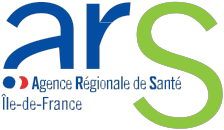 ColloqueColloqueColloqueColloqueChirurgie mini-invasive assistée par robot en Ile de FranceChirurgie mini-invasive assistée par robot en Ile de FranceChirurgie mini-invasive assistée par robot en Ile de FranceChirurgie mini-invasive assistée par robot en Ile de FranceJeudi 2 avril 2020 – Faculté de médecine Necker – 75015 ParisJeudi 2 avril 2020 – Faculté de médecine Necker – 75015 ParisJeudi 2 avril 2020 – Faculté de médecine Necker – 75015 ParisJeudi 2 avril 2020 – Faculté de médecine Necker – 75015 Paris13h00     Accueil     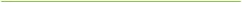 13h30 OuvertureAgence régionale de santé Île-de-France13h45ETAT DES LIEUX SUR LA CHIRURGIE ASSISTEE PAR ROBOTModérateurs : Pr F. Richard (Académie), B. Mezerette (ARS), Pr M. Beaussier (IMM),                            Dr C. Carboneil (HAS)  15h15  15h30Les indications et les perspectivesDr A. Valverde (Croix St Simon), Pr J. Parra (Pitié-Salpêtrière), Pr M. Alifano(Cochin), Dr G. Canlorbe(Pitié-Salpêtrière), Pr S. Hans(CMC Foch), Dr T. Blanc( Necker)Quels robots en Chirurgie ?Dr JC Couffinhal (CH Argenteuil) Comment se former en Ile de France ?Dr T. Blanc (APHP)15h45  Pause     16h00ACCES A LA CHIRURGIE ASSISTEE PAR ROBOT EN ILE DE FranceModérateurs : B. Dragne-Ebrardt (ARS), A. Jaffre (FHF), H. Kissler (FHP), M. Antonini (FEHAP)Cartographie des équipements avec l’activité et son évolution Donnes de l’APHPDr M. Roupret (APHP)Données régionalesDr D. Simon (ARS) Un exemple de partage d’équipement entre la clinique de l’Estrée et l’hôpital Bichat16h45Dr J. Demer, Clinique de l’EstréeOBSERVATOIRE SUR LA CHIRURGIE MINI-INVASIVE ASSISTEE PAR ROBOTPr HJ Philippe ARS 17h00Clôture Agence régionale de santé Île-de-France